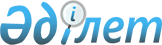 О внесении изменений в решение маслихата района Т.Рыскулова Жамбылской области "О бюджете сельских округов района Т.Рыскулова на 2023-2025 годы" от 28 декабря 2022 года №32-4Решение маслихата района Т.Рыскулова Жамбылской области от 2 ноября 2023 года № 11-4
      Маслихат района Т.Рыскулова Жамбылской области РЕШИЛ:
      1. Внести в решение маслихата района Т.Рыскулова Жамбылской области "О бюджете сельских округов района Т.Рыскулова на 2023-2025 годы" от 28 декабря 2022 года №32-4 следующие изменения:
      пункт 1 изложить в новой редакции:
      "1. Утвердить бюджет сельских округов на 2023-2025 годы согласно приложениям 1, 2, 3, 4, 5, 6, 7, 8, 9, 10, 11, 12, 13, 14, 15, 16 и 17, в том числе на 2023 год в следующих объемах:
      1.1. По Куланскому сельскому округу:
      1) доходы - 477486 тысяч тенге, в том числе:
      налоговые поступления – 112328 тысяч тенге;
      неналоговые поступления – 2045 тысяч тенге;
      поступления от продажи основного капитала – 0 тысяч тенге;
      поступления трансфертов – 363113 тысяч тенге;
      2) затраты – 482080 тысяч тенге;
      3) чистое бюджетное кредитование – 0 тысяч тенге;
      бюджетные кредиты – 0 тысяч тенге;
      погашение бюджетных кредитов – 0 тысяч тенге;
      4) сальдо по операциям с финансовыми активами – 0 тысяч тенге;
      приобретение финансовых активов – 0 тысяч тенге;
      поступление от продажи финансовых активов государства – 0 тысяч тенге;
      5) дефицит бюджета (профицит) - -4594 тысяч тенге;
      6) финансирование дефицита бюджета (использование профицита) – 4594 тысяч тенге;
      поступление займов - 0 тысяч тенге;
      погашение займов - 0 тысяч тенге;
      используемые остатки бюджетных средств - 4594 тысяч тенге.
      1.2. По Луговскому сельскому округу:
      1) доходы - 194689 тысяч тенге, в том числе:
      налоговые поступления – 33031 тысяч тенге;
      неналоговые поступления – 604 тысяч тенге;
      поступления от продажи основного капитала – 0 тысяч тенге;
      поступления трансфертов – 161054 тысяч тенге;
      2) затраты – 199852 тысяч тенге;
      3) чистое бюджетное кредитование – 0 тысяч тенге;
      бюджетные кредиты – 0 тысяч тенге;
      погашение бюджетных кредитов – 0 тысяч тенге;
      4) сальдо по операциям с финансовыми активами – 0 тысяч тенге;
      приобретение финансовых активов – 0 тысяч тенге;
      поступление от продажи финансовых активов государства – 0 тысяч тенге;
      5) дефицит бюджета (профицит) - -5163 тысяч тенге;
      6) финансирование дефицита бюджета (использование профицита) – 5163 тысяч тенге;
      поступление займов - 0 тысяч тенге;
      погашение займов - 0 тысяч тенге;
      используемые остатки бюджетных средств - 5163 тысяч тенге.
      1.3. По Акбулакскому сельскому округу:
      1) доходы - 99948 тысяч тенге, в том числе:
      налоговые поступления – 9387 тысяч тенге;
      неналоговые поступления – 0 тысяч тенге;
      поступления от продажи основного капитала – 0 тысяч тенге;
      поступления трансфертов – 90561 тысяч тенге;
      2) затраты – 100902 тысяч тенге;
      3) чистое бюджетное кредитование – 0 тысяч тенге;
      бюджетные кредиты – 0 тысяч тенге;
      погашение бюджетных кредитов – 0 тысяч тенге;
      4) сальдо по операциям с финансовыми активами – 0 тысяч тенге;
      приобретение финансовых активов – 0 тысяч тенге;
      поступление от продажи финансовых активов государства – 0 тысяч тенге;
      5) дефицит бюджета (профицит) - -954 тысяч тенге;
      6) финансирование дефицита бюджета (использование профицита) – 954 тысяч тенге;
      поступление займов - 0 тысяч тенге;
      погашение займов - 0 тысяч тенге;
      используемые остатки бюджетных средств - 954 тысяч тенге.
      1.4. По Абайскому сельскому округу:
      1) доходы - 61657 тысяч тенге, в том числе:
      налоговые поступления – 7395 тысяч тенге;
      неналоговые поступления – 0 тысяч тенге;
      поступления от продажи основного капитала – 0 тысяч тенге;
      поступления трансфертов – 54262 тысяч тенге;
      2) затраты – 61709 тысяч тенге;
      3) чистое бюджетное кредитование – 0 тысяч тенге;
      бюджетные кредиты – 0 тысяч тенге;
      погашение бюджетных кредитов – 0 тысяч тенге;
      4) сальдо по операциям с финансовыми активами – 0 тысяч тенге;
      приобретение финансовых активов – 0 тысяч тенге;
      поступление от продажи финансовых активов государства – 0 тысяч тенге;
      5) дефицит бюджета (профицит) – -52 тысяч тенге;
      6) финансирование дефицита бюджета (использование профицита) – 52 тысяч тенге;
      поступление займов - 0 тысяч тенге;
      погашение займов - 0 тысяч тенге;
      используемые остатки бюджетных средств - 52 тысяч тенге.
      1.5. По Каракыстакскому сельскому округу:
      1) доходы - 126440 тысяч тенге, в том числе:
      налоговые поступления – 10935 тысяч тенге;
      неналоговые поступления – 0 тысяч тенге;
      поступления от продажи основного капитала – 0 тысяч тенге;
      поступления трансфертов – 115505 тысяч тенге;
      2) затраты – 126736 тысяч тенге;
      3) чистое бюджетное кредитование – 0 тысяч тенге;
      бюджетные кредиты – 0 тысяч тенге;
      погашение бюджетных кредитов – 0 тысяч тенге;
      4) сальдо по операциям с финансовыми активами – 0 тысяч тенге;
      приобретение финансовых активов – 0 тысяч тенге;
      поступление от продажи финансовых активов государства – 0 тысяч тенге;
      5) дефицит бюджета (профицит) - -296 тысяч тенге;
      6) финансирование дефицита бюджета (использование профицита) – 296 тысяч тенге;
      поступление займов - 0 тысяч тенге;
      погашение займов - 0 тысяч тенге;
      используемые остатки бюджетных средств - 296 тысяч тенге.
      1.6. По Жанатурмысскому сельскому округу:
      1) доходы - 60957 тысяч тенге, в том числе:
      налоговые поступления – 5917 тысяч тенге;
      неналоговые поступления – 0 тысяч тенге;
      поступления от продажи основного капитала – 0 тысяч тенге;
      поступления трансфертов – 55040 тысяч тенге;
      2) затраты – 62942 тысяч тенге;
      3) чистое бюджетное кредитование – 0 тысяч тенге;
      бюджетные кредиты – 0 тысяч тенге;
      погашение бюджетных кредитов – 0 тысяч тенге;
      4) сальдо по операциям с финансовыми активами – 0 тысяч тенге;
      приобретение финансовых активов – 0 тысяч тенге;
      поступление от продажи финансовых активов государства – 0 тысяч тенге;
      5) дефицит бюджета (профицит) - -1985 тысяч тенге;
      6) финансирование дефицита бюджета (использование профицита) – 1985 тысяч тенге;
      поступление займов - 0 тысяч тенге;
      погашение займов - 0 тысяч тенге;
      используемые остатки бюджетных средств - 1985 тысяч тенге.
      1.7. По Кокдоненскому сельскому округу:
      1) доходы - 150650 тысяч тенге, в том числе:
      налоговые поступления – 12890 тысяч тенге;
      неналоговые поступления – 0 тысяч тенге;
      поступления от продажи основного капитала – 0 тысяч тенге;
      поступления трансфертов – 137760 тысяч тенге;
      2) затраты – 153074 тысяч тенге;
      3) чистое бюджетное кредитование – 0 тысяч тенге;
      бюджетные кредиты – 0 тысяч тенге;
      погашение бюджетных кредитов – 0 тысяч тенге;
      4) сальдо по операциям с финансовыми активами – 0 тысяч тенге;
      приобретение финансовых активов – 0 тысяч тенге;
      поступление от продажи финансовых активов государства – 0 тысяч тенге;
      5) дефицит бюджета (профицит) - -2424 тысяч тенге;
      6) финансирование дефицита бюджета (использование профицита) – 2424 тысяч тенге;
      поступление займов - 0 тысяч тенге;
      погашение займов - 0 тысяч тенге;
      используемые остатки бюджетных средств - 2424 тысяч тенге.
      1.8. По Когершинскому сельскому округу:
      1) доходы - 71099 тысяч тенге, в том числе:
      налоговые поступления – 11093 тысяч тенге;
      неналоговые поступления – 0 тысяч тенге;
      поступления от продажи основного капитала – 0 тысяч тенге;
      поступления трансфертов – 60006 тысяч тенге;
      2) затраты – 71772 тысяч тенге;
      3) чистое бюджетное кредитование – 0 тысяч тенге;
      бюджетные кредиты – 0 тысяч тенге;
      погашение бюджетных кредитов – 0 тысяч тенге;
      4) сальдо по операциям с финансовыми активами – 0 тысяч тенге;
      приобретение финансовых активов – 0 тысяч тенге;
      поступление от продажи финансовых активов государства – 0 тысяч тенге;
      5) дефицит бюджета (профицит) - -673 тысяч тенге;
      6) финансирование дефицита бюджета (использование профицита) – 673 тысяч тенге;
      поступление займов - 0 тысяч тенге;
      погашение займов - 0 тысяч тенге;
      используемые остатки бюджетных средств - 673 тысяч тенге.
      1.9. По Кумарыкскому сельскому округу:
      1) доходы - 80969 тысяч тенге, в том числе:
      налоговые поступления – 11592 тысяч тенге;
      неналоговые поступления – 0 тысяч тенге;
      поступления от продажи основного капитала – 0 тысяч тенге;
      поступления трансфертов – 69377 тысяч тенге;
      2) затраты – 82193 тысяч тенге;
      3) чистое бюджетное кредитование – 0 тысяч тенге;
      бюджетные кредиты – 0 тысяч тенге;
      погашение бюджетных кредитов – 0 тысяч тенге;
      4) сальдо по операциям с финансовыми активами – 0 тысяч тенге;
      приобретение финансовых активов – 0 тысяч тенге;
      поступление от продажи финансовых активов государства – 0 тысяч тенге;
      5) дефицит бюджета (профицит) – -1224 тысяч тенге;
      6) финансирование дефицита бюджета (использование профицита) – 1224 тысяч тенге;
      поступление займов - 0 тысяч тенге;
      погашение займов - 0 тысяч тенге;
      используемые остатки бюджетных средств – 1224 тысяч тенге.
      1.10. По Акыртобинскому сельскому округу:
      1) доходы - 102785 тысяч тенге, в том числе:
      налоговые поступления – 10169 тысяч тенге;
      неналоговые поступления – 4 тысяч тенге;
      поступления от продажи основного капитала – 0 тысяч тенге;
      поступления трансфертов – 92612 тысяч тенге;
      2) затраты – 103073 тысяч тенге;
      3) чистое бюджетное кредитование – 0 тысяч тенге;
      бюджетные кредиты – 0 тысяч тенге;
      погашение бюджетных кредитов – 0 тысяч тенге;
      4) сальдо по операциям с финансовыми активами – 0 тысяч тенге;
      приобретение финансовых активов – 0 тысяч тенге;
      поступление от продажи финансовых активов государства – 0 тысяч тенге;
      5) дефицит бюджета (профицит) - -288 тысяч тенге;
      6) финансирование дефицита бюджета (использование профицита) – 288 тысяч тенге;
      поступление займов - 0 тысяч тенге;
      погашение займов - 0 тысяч тенге;
      используемые остатки бюджетных средств - 288 тысяч тенге.
      1.11. По Орнекскому сельскому округу:
      1) доходы - 126874 тысяч тенге, в том числе:
      налоговые поступления – 12462 тысяч тенге;
      неналоговые поступления – 0 тысяч тенге;
      поступления от продажи основного капитала – 0 тысяч тенге;
      поступления трансфертов – 114412 тысяч тенге;
      2) затраты – 127316 тысяч тенге;
      3) чистое бюджетное кредитование – 0 тысяч тенге;
      бюджетные кредиты – 0 тысяч тенге;
      погашение бюджетных кредитов – 0 тысяч тенге;
      4) сальдо по операциям с финансовыми активами – 0 тысяч тенге;
      приобретение финансовых активов – 0 тысяч тенге;
      поступление от продажи финансовых активов государства – 0 тысяч тенге;
      5) дефицит бюджета (профицит) - -442 тысяч тенге;
      6) финансирование дефицита бюджета (использование профицита) – 442 тысяч тенге;
      поступление займов - 0 тысяч тенге;
      погашение займов - 0 тысяч тенге;
      используемые остатки бюджетных средств - 442 тысяч тенге.
      1.12. По Теренозекскому сельскому округу:
      1) доходы - 96506 тысяч тенге, в том числе:
      налоговые поступления – 5362 тысяч тенге;
      неналоговые поступления – 0 тысяч тенге;
      поступления от продажи основного капитала – 0 тысяч тенге;
      поступления трансфертов – 91144 тысяч тенге;
      2) затраты – 96817 тысяч тенге;
      3) чистое бюджетное кредитование – 0 тысяч тенге;
      бюджетные кредиты – 0 тысяч тенге;
      погашение бюджетных кредитов – 0 тысяч тенге;
      4) сальдо по операциям с финансовыми активами – 0 тысяч тенге;
      приобретение финансовых активов – 0 тысяч тенге;
      поступление от продажи финансовых активов государства – 0 тысяч тенге;
      5) дефицит бюджета (профицит) - -311 тысяч тенге;
      6) финансирование дефицита бюджета (использование профицита) – 311 тысяч тенге;
      поступление займов - 0 тысяч тенге;
      погашение займов - 0 тысяч тенге;
      используемые остатки бюджетных средств - 311 тысяч тенге.
      1.13. По Кайындинскому сельскому округу:
      1) доходы - 63440 тысяч тенге, в том числе:
      налоговые поступления – 5418 тысяч тенге;
      неналоговые поступления – 0 тысяч тенге;
      поступления от продажи основного капитала – 0 тысяч тенге;
      поступления трансфертов – 58022 тысяч тенге;
      2) затраты – 63732 тысяч тенге;
      3) чистое бюджетное кредитование – 0 тысяч тенге;
      бюджетные кредиты – 0 тысяч тенге;
      погашение бюджетных кредитов – 0 тысяч тенге;
      4) сальдо по операциям с финансовыми активами – 0 тысяч тенге;
      приобретение финансовых активов – 0 тысяч тенге;
      поступление от продажи финансовых активов государства – 0 тысяч тенге;
      5) дефицит бюджета (профицит) - -292 тысяч тенге;
      6) финансирование дефицита бюджета (использование профицита) – 292 тысяч тенге;
      поступление займов - 0 тысяч тенге;
      погашение займов - 0 тысяч тенге;
      используемые остатки бюджетных средств - 292 тысяч тенге.
      1.14. По Корагатинскому сельскому округу:
      1) доходы - 48696 тысяч тенге, в том числе:
      налоговые поступления – 2706 тысяч тенге;
      неналоговые поступления – 0 тысяч тенге;
      поступления от продажи основного капитала – 0 тысяч тенге;
      поступления трансфертов – 45990 тысяч тенге;
      2) затраты – 49044 тысяч тенге;
      3) чистое бюджетное кредитование – 0 тысяч тенге;
      бюджетные кредиты – 0 тысяч тенге;
      погашение бюджетных кредитов – 0 тысяч тенге;
      4) сальдо по операциям с финансовыми активами – 0 тысяч тенге;
      приобретение финансовых активов – 0 тысяч тенге;
      поступление от продажи финансовых активов государства – 0 тысяч тенге;
      5) дефицит бюджета (профицит) - -348 тысяч тенге;
      6) финансирование дефицита бюджета (использование профицита) – 348 тысяч тенге;
      поступление займов - 0 тысяч тенге;
      погашение займов - 0 тысяч тенге;
      используемые остатки бюджетных средств - 348 тысяч тенге.
      1.15. По Акниетскому сельскому округу:
      1) доходы - 46411 тысяч тенге, в том числе:
      налоговые поступления – 2781 тысяч тенге;
      неналоговые поступления – 0 тысяч тенге;
      поступления от продажи основного капитала – 0 тысяч тенге;
      поступления трансфертов – 43630 тысяч тенге;
      2) затраты – 46518 тысяч тенге;
      3) чистое бюджетное кредитование – 0 тысяч тенге;
      бюджетные кредиты – 0 тысяч тенге;
      погашение бюджетных кредитов – 0 тысяч тенге;
      4) сальдо по операциям с финансовыми активами – 0 тысяч тенге;
      приобретение финансовых активов – 0 тысяч тенге;
      поступление от продажи финансовых активов государства – 0 тысяч тенге;
      5) дефицит бюджета (профицит) - -107 тысяч тенге;
      6) финансирование дефицита бюджета (использование профицита) – 107 тысяч тенге;
      поступление займов - 0 тысяч тенге;
      погашение займов - 0 тысяч тенге;
      используемые остатки бюджетных средств - 107 тысяч тенге."
      приложения 1, 2, 3, 4, 5, 6, 7, 8, 9, 10, 11, 12, 13, 14 и 15 к указанному решению изложить в новой редакции согласно приложениям 1, 2, 3, 4, 5, 6, 7, 8, 9, 10, 11, 12, 13, 14 и 15 к настоящему решению.      
      2. Настоящее решение вводится в действие с 1 января 2023 года. Бюджет сельского округа Кулан на 2023 год Бюджет сельского округа Лугового на 2023 год Бюджет сельского округа Акбулак на 2023 год Бюджет сельского округа Абай на 2023 год Бюджет сельского округа Каракыстак на 2023 год Бюджет сельского округа Жанатурмыс на 2023 год Бюджет сельского округа Кокдонен на 2023 год Бюджет сельского округа Когершин на 2023 год Бюджет сельского округа Кумарык на 2023 год Бюджет сельского округа Акыртобе на 2023 год Бюджет сельского округа Орнек на 2023 год Бюджет сельского округа Теренозек на 2023 год Бюджет сельского округа Кайынды на 2023 год Бюджет сельского округа Корагаты на 2023 год Бюджет сельского округа Акниет на 2023 год
					© 2012. РГП на ПХВ «Институт законодательства и правовой информации Республики Казахстан» Министерства юстиции Республики Казахстан
				
      Председатель маслихата 

Е. Абуталипов
Приложение 1 к решению маслихата района Т.Рыскулова № 11-4 от 02 ноября 2023 годаПриложение 1 к решению маслихата района Т.Рыскулова № 32-4 от 28 декабря 2022 года
Категория 
Категория 
Категория 
Категория 
Сумма, тысяч тенге
Класс  Наименование
Класс  Наименование
Класс  Наименование
Сумма, тысяч тенге
Подкласс 
Подкласс 
Сумма, тысяч тенге
1.Доходы
477486
1
Налоговые поступления
112328
01
Подоходный налог
29812
2
Индивидуальный подоходный налог
29812
04
Hалоги на собственность
81687
1
Hалоги на имущество
2030
3
Земельный налог
900
4
Hалог на транспортные средства
78729
5
Единый земельный налог
28
05
Внутренние налоги на товары, работы и услуги
829
3
Поступления за использование природных и других ресурсов
207
4
Сборы за ведение предпринимательской и профессиональной деятельности
622
2
Неналоговые поступления
2045
01
Доходы от государственной собственности
2005
5
Доходы от аренды имущества коммунальной собственности города районного значения, села, поселка, сельского округа
2005
04
Штрафы, пени, санкции, взыскания, налагаемые государственными учреждениями, финансируемыми из государственного бюджета, а также содержащимися и финансируемыми из бюджета (сметы расходов) Национального Банка Республики Казахстан
40
1
Штрафы, пени, санкции, взыскания, налагаемые государственными учреждениями, финансируемыми из государственного бюджета, а также содержащимися и финансируемыми из бюджета (сметы расходов) Национального Банка Республики Казахстан, за исключением поступлений от организаций нефтяного сектора, в Фонд компенсации потерпевшим, Фонд поддержки инфраструктуры образования и Специальный государственный фонд
40
4
Поступления трансфертов 
363113
02
Трансферты из вышестоящих органов государственного управления
363113
3
Трансферты из районного (города областного значения) бюджета
363113
Функциональная группа
Функциональная группа
Функциональная группа
Функциональная группа
Функциональная группа
Сумма, тысяч тенге
Функциональная подгруппа
Функциональная подгруппа
Функциональная подгруппа
Функциональная подгруппа
Сумма, тысяч тенге
Администратор бюджетных программ
Администратор бюджетных программ
Администратор бюджетных программ
Администратор бюджетных программ
Бюджетная программа
Бюджетная программа
Бюджетная программа
Подпрограмма
Подпрограмма
Наименование
Наименование
1
2
2
3
2. Расходы
2. Расходы
482080
01
Государственные услуги общего характера
Государственные услуги общего характера
115045
124
Аппарат акима района в городе, города районного значения, поселка, села, сельского округа
Аппарат акима района в городе, города районного значения, поселка, села, сельского округа
115045
001
Услуги по обеспечению деятельности акима района в городе, города районного значения, поселка, села, сельского округа
Услуги по обеспечению деятельности акима района в городе, города районного значения, поселка, села, сельского округа
106575
022
Капитальные расходы государственного органа
Капитальные расходы государственного органа
8470
07
Жилищно-коммунальное хозяйство
Жилищно-коммунальное хозяйство
352807
124
Аппарат акима района в городе, города районного значения, поселка, села, сельского округа
Аппарат акима района в городе, города районного значения, поселка, села, сельского округа
352807
008
Освещение улиц населенных пунктов
Освещение улиц населенных пунктов
59584
009
Обеспечение санитарии населенных пунктов
Обеспечение санитарии населенных пунктов
2500
010
Содержание мест захоронений и погребение безродных
Содержание мест захоронений и погребение безродных
7591
011
Благоустройство и озеленение населенных пунктов
Благоустройство и озеленение населенных пунктов
100222
014
Организация водоснабжения населенных пунктов
Организация водоснабжения населенных пунктов
182910
13
Прочие
Прочие
14228
124
Аппарат акима района в городе, города районного значения, поселка, села, сельского округа
Аппарат акима района в городе, города районного значения, поселка, села, сельского округа
14228
040
Реализация мероприятий для решения вопросов обустройства населенных пунктов в реализацию мер по содействию экономическому развитию регионов в рамках Государственной программы развития регионов до 2025 года
Реализация мероприятий для решения вопросов обустройства населенных пунктов в реализацию мер по содействию экономическому развитию регионов в рамках Государственной программы развития регионов до 2025 года
14228
Администратор бюджетных программ
Администратор бюджетных программ
Администратор бюджетных программ
Администратор бюджетных программ
Программа
Программа
Программа
Сумма тысяч тенге
Наименование
Наименование
1
1
1
2
2
3
4. Сальдо по операциям с финансовыми активами
4. Сальдо по операциям с финансовыми активами
0
Приобретение финансовых активов 
Приобретение финансовых активов 
0
Категория
Категория
Категория
Категория
Категория
Класс
Класс
Сумма, тысяч тенге
Подкласс
Подкласс
Подкласс
1
1
1
2
2
3
6
Поступления от продажи финансовых активов государства
Поступления от продажи финансовых активов государства
0
Администратор бюджетных программ
Администратор бюджетных программ
Администратор бюджетных программ
Администратор бюджетных программ
Программа
Программа
Программа
Сумма, тысяч тенге
Наименование
Наименование
1
1
1
2
2
3
5. Дефицит бюджета (профицит)
5. Дефицит бюджета (профицит)
-4594
6. Финансирование дефицита бюджета (использование профицита) 
6. Финансирование дефицита бюджета (использование профицита) 
4594
Категория
Категория
Категория
Класс
Класс
Сумма, тысяч тенге
Подкласс
Подкласс
1
1
1
2
2
3
7
Поступления займов
Поступления займов
0
01
Внутренние государственные займы
Внутренние государственные займы
0
2
Договоры займа
Договоры займа
0
Администратор бюджетных программ
Администратор бюджетных программ
Администратор бюджетных программ
Администратор бюджетных программ
Программа
Программа
Программа
Сумма, тысяч тенге
Наименование
Наименование
1
1
1
2
2
3
16
Погашение займов
Погашение займов
0
452
Отдел финансов района (города областного значения)
Отдел финансов района (города областного значения)
0
008
Погашение долга местного исполнительного органа перед вышестоящим бюджетом
Погашение долга местного исполнительного органа перед вышестоящим бюджетом
0
Категория
Категория
Категория
Класс
Класс
Сумма, тысяч тенге
Подкласс
Подкласс
Подкласс
1
1
1
2
2
3
8
Используемые остатки бюджетных средств
Используемые остатки бюджетных средств
4594Приложение 2 к решению маслихата района Т.Рыскулова № 11-4 от 02 ноября 2023 годаПриложение 2 к решению маслихата района Т.Рыскулова № 32-4 от 28 декабря 2022 года
Категория
Категория
Категория
Категория
Сумма, тысяч тенге
Класс 
Класс 
Класс 
Сумма, тысяч тенге
Подкласс Наименование
Подкласс Наименование
Сумма, тысяч тенге
1.Доходы
194689
1
Налоговые поступления
33031
01
Подоходный налог
10504
2
Индивидуальный подоходный налог
10504
04
Hалоги на собственность
22232
1
Hалоги на имущество
850
3
Земельный налог
275
4
Hалог на транспортные средства
21107
05
Внутренние налоги на товары, работы и услуги
295
3
Поступления за использование природных и других ресурсов
144
4
Сборы за ведение предпринимательской и профессиональной деятельности
151
2
Неналоговые поступления
604
01
Доходы от государственной собственности
577
5
Доходы от аренды имущества коммунальной собственности города районного значения, села, поселка, сельского округа
577
04
Штрафы, пени, санкции, взыскания, налагаемые государственными учреждениями, финансируемыми из государственного бюджета, а также содержащимися и финансируемыми из бюджета (сметы расходов) Национального Банка Республики Казахстан
27
1
Штрафы, пени, санкции, взыскания, налагаемые государственными учреждениями, финансируемыми из государственного бюджета, а также содержащимися и финансируемыми из бюджета (сметы расходов) Национального Банка Республики Казахстан, за исключением поступлений от организаций нефтяного сектора, в Фонд компенсации потерпевшим, Фонд поддержки инфраструктуры образования и Специальный государственный фонд
27
4
Поступления трансфертов 
161054
02
Трансферты из вышестоящих органов государственного управления
161054
3
Трансферты из районного (города областного значения) бюджета
161054
Функциональная группа
Функциональная группа
Функциональная группа
Функциональная группа
Сумма, тысяч тенге
Функциональная подгруппа
Функциональная подгруппа
Функциональная подгруппа
Сумма, тысяч тенге
Администратор бюджетных программ
Администратор бюджетных программ
Администратор бюджетных программ
Сумма, тысяч тенге
Бюджетная программа
Бюджетная программа
Сумма, тысяч тенге
Подпрограмма
Наименование
1
2
3
2. Расходы
199852
01
Государственные услуги общего характера
90238
124
Аппарат акима района в городе, города районного значения, поселка, села, сельского округа
90238
001
Услуги по обеспечению деятельности акима района в городе, города районного значения, поселка, села, сельского округа
82278
022
Капитальные расходы государственного органа
7960
07
Жилищно-коммунальное хозяйство
100135
124
Аппарат акима района в городе, города районного значения, поселка, села, сельского округа
100135
008
Освещение улиц населенных пунктов
32256
009
Обеспечение санитарии населенных пунктов
432
011
Благоустройство и озеленение населенных пунктов
19216
014
Организация водоснабжения населенных пунктов
48231
13
Прочие
9479
124
Аппарат акима района в городе, города районного значения, поселка, села, сельского округа
9479
040
Реализация мероприятий для решения вопросов обустройства населенных пунктов в реализацию мер по содействию экономическому развитию регионов в рамках Государственной программы развития регионов до 2025 года
9479
Администратор бюджетных программ
Администратор бюджетных программ
Администратор бюджетных программ
Сумма тысяч тенге
Программа
Программа
Сумма тысяч тенге
Наименование
1
2
3
4. Сальдо по операциям с финансовыми активами
0
Приобретение финансовых активов 
0
Категория
Категория
Категория
Категория
Класс
Класс
Сумма, тысяч тенге
Подкласс
Подкласс
1
1
1
2
3
6
Поступления от продажи финансовых активов государства
0
Администратор бюджетных программ
Администратор бюджетных программ
Администратор бюджетных программ
Программа
Программа
Сумма, тысяч тенге
Наименование
1
1
1
2
3
5. Дефицит бюджета (профицит)
-5163
6. Финансирование дефицита бюджета (использование профицита) 
5163
Категория
Категория
Категория
Класс
Класс
Сумма, тысяч тенге
Подкласс
Подкласс
1
1
1
2
3
7
Поступления займов
0
01
Внутренние государственные займы
0
2
Договоры займа
0
Администратор бюджетных программ
Администратор бюджетных программ
Администратор бюджетных программ
Программа
Программа
Сумма, тысяч тенге
Наименование
1
1
1
2
3
16
Погашение займов
0
452
Отдел финансов района (города областного значения)
0
008
Погашение долга местного исполнительного органа перед вышестоящим бюджетом
0
Категория
Категория
Категория
Класс
Класс
Сумма, тысяч тенге
Подкласс
Подкласс
1
1
1
2
3
8
Используемые остатки бюджетных средств
5163Приложение 3 к решению маслихата района Т.Рыскулова № 11-4 от 02 ноября 2023 годаПриложение 3 к решению маслихата района Т.Рыскулова № 32-4 от 28 декабря 2022 года
Категория 
Категория 
Категория 
Категория 
Сумма, тысяч тенге
Класс 
Класс 
Класс 
Сумма, тысяч тенге
Подкласс Наименование
Подкласс Наименование
Сумма, тысяч тенге
Сумма, тысяч тенге
1.Доходы
99948
1
Налоговые поступления
9387
01
Подоходный налог
770
2
Индивидуальный подоходный налог
770
04
Hалоги на собственность
8598
1
Hалоги на имущество
470
3
Земельный налог
55
4
Hалог на транспортные средства
8073
05
Внутренние налоги на товары, работы и услуги
19
3
Поступления за использование природных и других ресурсов
9
4
Сборы за ведение предпринимательской и профессиональной деятельности
10
4
Поступления трансфертов 
90561
02
Трансферты из вышестоящих органов государственного управления
90561
3
Трансферты из районного (города областного значения) бюджета
90561
Функциональная группа
Функциональная группа
Функциональная группа
Функциональная группа
Сумма, тысяч тенге
Функциональная подгруппа
Функциональная подгруппа
Функциональная подгруппа
Сумма, тысяч тенге
Администратор бюджетных программ
Администратор бюджетных программ
Администратор бюджетных программ
Сумма, тысяч тенге
Бюджетная программа
Бюджетная программа
Сумма, тысяч тенге
Подпрограмма
Сумма, тысяч тенге
Наименование
Сумма, тысяч тенге
1
1
1
2
3
2. Расходы
100902
01
Государственные услуги общего характера
61008
124
Аппарат акима района в городе, города районного значения, поселка, села, сельского округа
61008
001
Услуги по обеспечению деятельности акима района в городе, города районного значения, поселка, села, сельского округа
60422
022
Капитальные расходы государственного органа
586
07
Жилищно-коммунальное хозяйство
36790
124
Аппарат акима района в городе, города районного значения, поселка, села, сельского округа
36790
008
Освещение улиц населенных пунктов
18862
009
Обеспечение санитарии населенных пунктов
300
011
Благоустройство и озеленение населенных пунктов
4061
014
Организация водоснабжения населенных пунктов
13567
13
Прочие
3104
124
Аппарат акима района в городе, города районного значения, поселка, села, сельского округа
3104
040
Реализация мероприятий для решения вопросов обустройства населенных пунктов в реализацию мер по содействию экономическому развитию регионов в рамках Государственной программы развития регионов до 2025 года
3104
Администратор бюджетных программ
Администратор бюджетных программ
Администратор бюджетных программ
Программа
Программа
Сумма тысяч тенге
Наименование
1
1
1
2
3
4. Сальдо по операциям с финансовыми активами
0
Приобретение финансовых активов 
0
Категория
Категория
Категория
Категория
 Сумма, тысяч тенге
Класс
Класс
 Сумма, тысяч тенге
Подкласс
Подкласс
1
1
1
2
3
6
Поступления от продажи финансовых активов государства
0
Администратор бюджетных программ
Администратор бюджетных программ
Администратор бюджетных программ
Программа
Программа
Сумма, тысяч тенге
Наименование
1
1
1
2
3
5. Дефицит бюджета (профицит)
-954
6. Финансирование дефицита бюджета (использование профицита) 
954
Категория
Категория
Категория
Класс
Класс
Сумма, тысяч тенге
Подкласс
Подкласс
1
1
1
2
3
7
Поступления займов
0
01
Внутренние государственные займы
0
2
Договоры займа
0
Администратор бюджетных программ
Администратор бюджетных программ
Администратор бюджетных программ
Программа
Программа
Сумма, тысяч тенге
Наименование
1
1
1
2
3
16
Погашение займов
0
452
Отдел финансов района (города областного значения)
0
008
Погашение долга местного исполнительного органа перед вышестоящим бюджетом
0
Категория
Категория
Категория
Класс
Класс
Сумма, тысяч тенге
Подкласс
Подкласс
1
1
1
2
3
8
Используемые остатки бюджетных средств
954Приложение 4 к решению маслихата района Т.Рыскулова № 11-4 от 02 ноября 2023 годаПриложение 4 к решению маслихата района Т.Рыскулова № 32-4 от 28 декабря 2022 года
Категория 
Категория 
Категория 
Категория 
Сумма, тысяч тенге
Класс 
Класс 
Класс 
Сумма, тысяч тенге
Подкласс Наименование
Подкласс Наименование
Сумма, тысяч тенге
Сумма, тысяч тенге
1.Доходы
61657
1
Налоговые поступления
7395
01
Подоходный налог
767
2
Индивидуальный подоходный налог
767
04
Hалоги на собственность
6510
1
Hалоги на имущество
355
3
Земельный налог
55
4
Hалог на транспортные средства
6100
05
Внутренние налоги на товары, работы и услуги
118
3
Поступления за использование природных и других ресурсов
59
4
Сборы за ведение предпринимательской и профессиональной деятельности
59
4
Поступления трансфертов 
54262
02
Трансферты из вышестоящих органов государственного управления
54262
3
Трансферты из районного (города областного значения) бюджета
54262
Функциональная группа
Функциональная группа
Функциональная группа
Функциональная группа
Сумма, тысяч тенге
Функциональная подгруппа
Функциональная подгруппа
Функциональная подгруппа
Сумма, тысяч тенге
Администратор бюджетных программ
Администратор бюджетных программ
Администратор бюджетных программ
Сумма, тысяч тенге
Бюджетная программа
Бюджетная программа
Сумма, тысяч тенге
Подпрограмма
Сумма, тысяч тенге
Наименование
1
2
3
2. Расходы
61709
01
Государственные услуги общего характера
46105
124
Аппарат акима района в городе, города районного значения, поселка, села, сельского округа
46105
001
Услуги по обеспечению деятельности акима района в городе, города районного значения, поселка, села, сельского округа
45403
022
Капитальные расходы государственного органа
702
07
Жилищно-коммунальное хозяйство
14455
124
Аппарат акима района в городе, города районного значения, поселка, села, сельского округа
14455
008
Освещение улиц населенных пунктов
6610
009
Обеспечение санитарии населенных пунктов
233
011
Благоустройство и озеленение населенных пунктов
4360
014
Организация водоснабжения населенных пунктов
3252
13
Прочие
1149
124
Аппарат акима района в городе, города районного значения, поселка, села, сельского округа
1149
040
Реализация мероприятий для решения вопросов обустройства населенных пунктов в реализацию мер по содействию экономическому развитию регионов в рамках Государственной программы развития регионов до 2025 года
1149
Администратор бюджетных программ
Администратор бюджетных программ
Администратор бюджетных программ
Программа
Программа
Сумма тысяч тенге
Наименование
1
2
3
4. Сальдо по операциям с финансовыми активами
0
Приобретение финансовых активов 
0
Категория
Категория
Категория
Категория
Класс
Класс
Сумма, тысяч тенге
Подкласс
Подкласс
1
1
1
2
3
6
Поступления от продажи финансовых активов государства
0
Администратор бюджетных программ
Администратор бюджетных программ
Администратор бюджетных программ
Программа
Программа
Сумма, тысяч тенге
Наименование
1
1
1
2
3
5. Дефицит бюджета (профицит)
-52
6. Финансирование дефицита бюджета (использование профицита) 
52
Категория
Категория
Категория
Класс
Класс
Сумма, тысяч тенге
Подкласс
Подкласс
1
1
1
2
3
7
Поступления займов
0
01
Внутренние государственные займы
0
2
Договоры займа
0
Администратор бюджетных программ
Администратор бюджетных программ
Администратор бюджетных программ
Программа
Программа
Сумма, тысяч тенге
Наименование
1
1
1
2
3
16
Погашение займов
0
452
Отдел финансов района (города областного значения)
0
008
Погашение долга местного исполнительного органа перед вышестоящим бюджетом
0
Категория
Категория
Категория
Класс
Класс
Сумма, тысяч тенге
Подкласс
Подкласс
1
1
1
2
3
8
Используемые остатки бюджетных средств
52Приложение 5 к решениюмаслихата района Т.Рыскулова№ 11-4 от 02 ноября 2023 годаПриложение 5 к решениюмаслихата района Т.Рыскулова№ 32-4 от 28 декабря 2022 года
Категория 
Категория 
Категория 
Категория 
Сумма, тысяч тенге
Класс 
Класс 
Класс 
Сумма, тысяч тенге
Подкласс Наименование
Подкласс Наименование
Сумма, тысяч тенге
1.Доходы
126440
1
Налоговые поступления
10935
01
Подоходный налог
1140
2
Индивидуальный подоходный налог
1140
04
Hалоги на собственность
9610
1
Hалоги на имущество
760
3
Земельный налог
150
4
Hалог на транспортные средства
8700
05
Внутренние налоги на товары, работы и услуги
185
3
Поступления за использование природных и других ресурсов
168
4
Сборы за ведение предпринимательской и профессиональной деятельности
17
4
Поступления трансфертов 
115505
02
Трансферты из вышестоящих органов государственного управления
115505
3
Трансферты из районного (города областного значения) бюджета
115505
Функциональная группа
Функциональная группа
Функциональная группа
Функциональная группа
Функциональная группа
Сумма, тысяч тенге
Функциональная подгруппа
Функциональная подгруппа
Функциональная подгруппа
Функциональная подгруппа
Сумма, тысяч тенге
Администратор бюджетных программ
Администратор бюджетных программ
Администратор бюджетных программ
Администратор бюджетных программ
Сумма, тысяч тенге
Бюджетная программа
Бюджетная программа
Бюджетная программа
Сумма, тысяч тенге
Подпрограмма
Подпрограмма
Сумма, тысяч тенге
Наименование
Наименование
Сумма, тысяч тенге
1
1
1
2
2
3
2. Расходы
2. Расходы
126736
01
Государственные услуги общего характера
Государственные услуги общего характера
63666
124
Аппарат акима района в городе, города районного значения, поселка, села, сельского округа
Аппарат акима района в городе, города районного значения, поселка, села, сельского округа
63666
001
Услуги по обеспечению деятельности акима района в городе, города районного значения, поселка, села, сельского округа
Услуги по обеспечению деятельности акима района в городе, города районного значения, поселка, села, сельского округа
62780
022
Капитальные расходы государственного органа
Капитальные расходы государственного органа
886
07
Жилищно-коммунальное хозяйство
Жилищно-коммунальное хозяйство
59273
124
Аппарат акима района в городе, города районного значения, поселка, села, сельского округа
Аппарат акима района в городе, города районного значения, поселка, села, сельского округа
59273
008
Освещение улиц населенных пунктов
Освещение улиц населенных пунктов
16710
009
Обеспечение санитарии населенных пунктов
Обеспечение санитарии населенных пунктов
500
011
Благоустройство и озеленение населенных пунктов
Благоустройство и озеленение населенных пунктов
28271
014
Организация водоснабжения населенных пунктов
Организация водоснабжения населенных пунктов
13792
13
Прочие
Прочие
3797
124
Аппарат акима района в городе, города районного значения, поселка, села, сельского округа
Аппарат акима района в городе, города районного значения, поселка, села, сельского округа
3797
040
Реализация мероприятий для решения вопросов обустройства населенных пунктов в реализацию мер по содействию экономическому развитию регионов в рамках Государственной программы развития регионов до 2025 года
Реализация мероприятий для решения вопросов обустройства населенных пунктов в реализацию мер по содействию экономическому развитию регионов в рамках Государственной программы развития регионов до 2025 года
3797
Администратор бюджетных программ
Администратор бюджетных программ
Администратор бюджетных программ
Администратор бюджетных программ
Программа
Программа
Программа
Сумма тысяч тенге
Наименование
Наименование
1
1
1
2
2
3
4. Сальдо по операциям с финансовыми активами
4. Сальдо по операциям с финансовыми активами
0
Приобретение финансовых активов 
Приобретение финансовых активов 
0
Категория
Категория
Категория
Категория
Категория
Класс
Класс
Сумма, тысяч тенге
Подкласс
Подкласс
Подкласс
1
1
1
2
2
3
6
Поступления от продажи финансовых активов государства
Поступления от продажи финансовых активов государства
0
Администратор бюджетных программ
Администратор бюджетных программ
Администратор бюджетных программ
Администратор бюджетных программ
Программа
Программа
Программа
Сумма, тысяч тенге
Наименование
Наименование
1
1
1
2
2
3
5. Дефицит бюджета (профицит)
5. Дефицит бюджета (профицит)
-296
6. Финансирование дефицита бюджета (использование профицита) 
6. Финансирование дефицита бюджета (использование профицита) 
296
Категория
Категория
Категория
Класс
Класс
Сумма, тысяч тенге
Подкласс
Подкласс
1
1
1
2
2
3
7
Поступления займов
Поступления займов
0
01
Внутренние государственные займы
Внутренние государственные займы
0
2
Договоры займа
Договоры займа
0
Администратор бюджетных программ
Администратор бюджетных программ
Администратор бюджетных программ
Администратор бюджетных программ
Программа
Программа
Программа
Сумма, тысяч тенге
Наименование
Наименование
1
1
1
2
2
3
16
Погашение займов
Погашение займов
0
452
Отдел финансов района (города областного значения)
Отдел финансов района (города областного значения)
0
008
Погашение долга местного исполнительного органа перед вышестоящим бюджетом
Погашение долга местного исполнительного органа перед вышестоящим бюджетом
0
Категория
Категория
Категория
Класс
Класс
Сумма, тысяч тенге
Подкласс
Подкласс
Подкласс
1
1
1
2
2
3
8
Используемые остатки бюджетных средств
Используемые остатки бюджетных средств
296Приложение 6 к решению маслихата района Т.Рыскулова № 11-4 от 02 ноября 2023 годаПриложение 6 к решению маслихата района Т.Рыскулова № 32-4 от 28 декабря 2022 года
Категория 
Категория 
Категория 
Категория 
Сумма, тысяч тенге
Класс 
Класс 
Класс 
Сумма, тысяч тенге
Подкласс Наименование
Подкласс Наименование
Сумма, тысяч тенге
Сумма, тысяч тенге
1.Доходы
60957
1
Налоговые поступления
5917
01
Подоходный налог
690
2
Индивидуальный подоходный налог
690
04
Hалоги на собственность
5147
1
Hалоги на имущество
370
3
Земельный налог
73
4
Hалог на транспортные средства
4550
5
Внутренние налоги на товары, работы и услуги
54
05
Внутренние налоги на товары, работы и услуги
80
3
Поступления за использование природных и других ресурсов
80
4
Поступления трансфертов 
55040
02
Трансферты из вышестоящих органов государственного управления
55040
3
Трансферты из районного (города областного значения) бюджета
55040
Функциональная группа
Функциональная группа
Функциональная группа
Функциональная группа
Сумма, тысяч тенге
Функциональная подгруппа
Функциональная подгруппа
Функциональная подгруппа
Сумма, тысяч тенге
Администратор бюджетных программ
Администратор бюджетных программ
Администратор бюджетных программ
Бюджетная программа
Бюджетная программа
Подпрограмма
Наименование
1
2
3
2. Расходы
62942
01
Государственные услуги общего характера
41773
124
Аппарат акима района в городе, города районного значения, поселка, села, сельского округа
41773
001
Услуги по обеспечению деятельности акима района в городе, города районного значения, поселка, села, сельского округа
40065
022
Капитальные расходы государственного органа
1708
07
Жилищно-коммунальное хозяйство
18935
124
Аппарат акима района в городе, города районного значения, поселка, села, сельского округа
18935
008
Освещение улиц населенных пунктов
3936
009
Обеспечение санитарии населенных пунктов
400
011
Благоустройство и озеленение населенных пунктов
8057
014
Организация водоснабжения населенных пунктов
6542
13
Прочие
2234
124
Аппарат акима района в городе, города районного значения, поселка, села, сельского округа
2234
040
Реализация мероприятий для решения вопросов обустройства населенных пунктов в реализацию мер по содействию экономическому развитию регионов в рамках Государственной программы развития регионов до 2025 года
2234
Администратор бюджетных программ
Администратор бюджетных программ
Администратор бюджетных программ
Программа
Программа
Сумма тысяч тенге
Наименование
1
1
1
2
3
4. Сальдо по операциям с финансовыми активами
0
Приобретение финансовых активов 
0
Категория
Категория
Категория
Категория
Класс
Класс
Сумма, тысяч тенге
Подкласс
Подкласс
1
1
1
2
3
6
Поступления от продажи финансовых активов государства
0
Администратор бюджетных программ
Администратор бюджетных программ
Администратор бюджетных программ
Программа
Программа
Сумма, тысяч тенге
Наименование
1
1
1
2
3
5. Дефицит бюджета (профицит)
-1985
6. Финансирование дефицита бюджета (использование профицита) 
1985
Категория
Категория
Категория
Класс
Класс
Сумма, тысяч тенге
Подкласс
Подкласс
1
1
1
2
3
7
Поступления займов
0
01
Внутренние государственные займы
0
2
Договоры займа
0
Администратор бюджетных программ
Администратор бюджетных программ
Администратор бюджетных программ
Программа
Программа
Сумма, тысяч тенге
Наименование
1
1
1
2
3
16
Погашение займов
0
452
Отдел финансов района (города областного значения)
0
008
Погашение долга местного исполнительного органа перед вышестоящим бюджетом
0
Категория
Категория
Категория
Класс
Класс
Сумма, тысяч тенге
Подкласс
Подкласс
1
1
1
2
3
8
Используемые остатки бюджетных средств
1985Приложение 7 к решению маслихата района Т.Рыскулова № 11-4 от 02 ноября 2023 годаПриложение 7 к решению маслихата района Т.Рыскулова № 32-4 от 28 декабря 2022 года
Категория
Категория
Категория
Сумма, тысяч тенге
Класс
Класс
Сумма, тысяч тенге
Подкласс Наименование
Подкласс Наименование
Сумма, тысяч тенге
1.Доходы
150650
1
Налоговые поступления
12890
01
Подоходный налог
1410
2
Индивидуальный подоходный налог
1410
04
Hалоги на собственность
11068
1
Hалоги на имущество
540
3
Земельный налог
200
4
Hалог на транспортные средства
10300
5
Единый земельный налог
28
05
Внутренние налоги на товары, работы и услуги
412
3
Поступления за использование природных и других ресурсов
412
4
Поступления трансфертов 
137760
02
Трансферты из вышестоящих органов государственного управления
137760
3
Трансферты из районного (города областного значения) бюджета
137760
Функциональная группа
Функциональная группа
Функциональная группа
Функциональная группа
Сумма, тысяч тенге
Функциональная подгруппа
Функциональная подгруппа
Функциональная подгруппа
Сумма, тысяч тенге
Администратор бюджетных программ
Администратор бюджетных программ
Администратор бюджетных программ
Сумма, тысяч тенге
Бюджетная программа
Бюджетная программа
Сумма, тысяч тенге
Подпрограмма
Сумма, тысяч тенге
Наименование
Сумма, тысяч тенге
1
1
1
2
3
2. Расходы
153074
01
Государственные услуги общего характера
60341
124
Аппарат акима района в городе, города районного значения, поселка, села, сельского округа
60341
001
Услуги по обеспечению деятельности акима района в городе, города районного значения, поселка, села, сельского округа
59455
022
Капитальные расходы государственного органа
886
07
Жилищно-коммунальное хозяйство
89486
124
Аппарат акима района в городе, города районного значения, поселка, села, сельского округа
89486
008
Освещение улиц населенных пунктов
7000
009
Обеспечение санитарии населенных пунктов
500
010
Содержание мест захоронений и погребение безродных
5520
011
Благоустройство и озеленение населенных пунктов
48186
014
Организация водоснабжения населенных пунктов
28280
13
Прочие
3247
124
Аппарат акима района в городе, города районного значения, поселка, села, сельского округа
3247
040
Реализация мероприятий для решения вопросов обустройства населенных пунктов в реализацию мер по содействию экономическому развитию регионов в рамках Государственной программы развития регионов до 2025 года
3247
Администратор бюджетных программ
Администратор бюджетных программ
Администратор бюджетных программ
Программа
Программа
Сумма тысяч тенге
Наименование
1
1
1
2
3
4. Сальдо по операциям с финансовыми активами
0
Приобретение финансовых активов 
0
Категория
Категория
Категория
Категория
Класс
Класс
Сумма, тысяч тенге
Подкласс
Подкласс
1
1
1
2
3
6
Поступления от продажи финансовых активов государства
0
Администратор бюджетных программ
Администратор бюджетных программ
Администратор бюджетных программ
Программа
Программа
Сумма, тысяч тенге
Наименование
1
1
1
2
3
5. Дефицит бюджета (профицит)
-2424
6. Финансирование дефицита бюджета (использование профицита) 
2424
Категория
Категория
Категория
Категория
 Сумма, тысяч тенге
Класс 
Класс 
Класс 
 Сумма, тысяч тенге
Подкласс
Подкласс
1
1
1
2
3
7
Поступления займов
0
01
Внутренние государственные займы
0
2
Договоры займа
0
Администратор бюджетных программ
Администратор бюджетных программ
Администратор бюджетных программ
Программа
Программа
Сумма, тысяч тенге
Наименование
1
1
1
2
3
16
Погашение займов
0
452
Отдел финансов района (города областного значения)
0
008
Погашение долга местного исполнительного органа перед вышестоящим бюджетом
0
Категория
Категория
Категория
Категория
 Сумма, тысяч тенге
Класс
Класс
 Сумма, тысяч тенге
Подкласс
Подкласс
1
1
1
2
3
8
Используемые остатки бюджетных средств
2424Приложение 8 к решению маслихата района Т.Рыскулова № 11-4 от 02 ноября 2023 годаПриложение 8 к решению маслихата района Т.Рыскулова № 32-4 от 28 декабря 2022 года
Категория 
Категория 
Категория 
Категория 
Сумма, тысяч тенге
Класс 
Класс 
Класс 
Сумма, тысяч тенге
Подкласс Наименование
Подкласс Наименование
Сумма, тысяч тенге
1.Доходы
71099
1
Налоговые поступления
11093
01
Подоходный налог
1000
2
Индивидуальный подоходный налог
1000
04
Hалоги на собственность
9856
1
Hалоги на имущество
350
3
Земельный налог
84
4
Hалог на транспортные средства
9403
5
Единый земельный налог
19
05
Внутренние налоги на товары, работы и услуги
237
3
Поступления за использование природных и других ресурсов
237
4
Поступления трансфертов 
60006
02
Трансферты из вышестоящих органов государственного управления
60006
3
Трансферты из районного (города областного значения) бюджета
60006
Функциональная группа
Функциональная группа
Функциональная группа
Функциональная группа
Сумма, тысяч тенге
Функциональная подгруппа
Функциональная подгруппа
Функциональная подгруппа
Сумма, тысяч тенге
Администратор бюджетных программ
Администратор бюджетных программ
Администратор бюджетных программ
Сумма, тысяч тенге
Бюджетная программа
Бюджетная программа
Сумма, тысяч тенге
Подпрограмма
Сумма, тысяч тенге
Наименование
Сумма, тысяч тенге
1
1
1
2
3
2. Расходы
71772
01
Государственные услуги общего характера
54829
124
Аппарат акима района в городе, города районного значения, поселка, села, сельского округа
54829
001
Услуги по обеспечению деятельности акима района в городе, города районного значения, поселка, села, сельского округа
53843
022
Капитальные расходы государственного органа
986
07
Жилищно-коммунальное хозяйство
13895
124
Аппарат акима района в городе, города районного значения, поселка, села, сельского округа
13895
008
Освещение улиц населенных пунктов
6519
009
Обеспечение санитарии населенных пунктов
381
011
Благоустройство и озеленение населенных пунктов
4414
014
Организация водоснабжения населенных пунктов
2581
13
Прочие
3048
124
Аппарат акима района в городе, города районного значения, поселка, села, сельского округа
3048
040
Реализация мероприятий для решения вопросов обустройства населенных пунктов в реализацию мер по содействию экономическому развитию регионов в рамках Государственной программы развития регионов до 2025 года
3048
Администратор бюджетных программ
Администратор бюджетных программ
Администратор бюджетных программ
Программа
Программа
Сумма тысяч тенге
Наименование
1
1
1
2
3
4. Сальдо по операциям с финансовыми активами
0
Приобретение финансовых активов 
0
Категория
Категория
Категория
Категория
Класс
Класс
Сумма, тысяч тенге
Подкласс
Подкласс
1
1
1
2
3
6
Поступления от продажи финансовых активов государства
0
Администратор бюджетных программ
Администратор бюджетных программ
Администратор бюджетных программ
Программа
Программа
Сумма, тысяч тенге
Наименование
1
1
1
2
3
5. Дефицит бюджета (профицит)
-673
6. Финансирование дефицита бюджета (использование профицита) 
673
Категория
Категория
Категория
Класс
Класс
Сумма, тысяч тенге
Подкласс
Подкласс
1
1
1
2
3
7
Поступления займов
0
01
Внутренние государственные займы
0
2
Договоры займа
0
Администратор бюджетных программ
Администратор бюджетных программ
Администратор бюджетных программ
Программа
Программа
Сумма, тысяч тенге
Наименование
1
1
1
2
3
16
Погашение займов
0
452
Отдел финансов района (города областного значения)
0
008
Погашение долга местного исполнительного органа перед вышестоящим бюджетом
0
Категория
Категория
Категория
Класс
Класс
Сумма, тысяч тенге
Подкласс
Подкласс
1
1
1
2
3
8
Используемые остатки бюджетных средств
673Приложение 9 к решению маслихата района Т.Рыскулова № 11-4 от 02 ноября 2023 годаПриложение 9 к решениюмаслихата района Т.Рыскулова № 32-4 от 28 декабря 2022 года
Категория 
Категория 
Категория 
Категория 
Сумма, тысяч тенге
Класс 
Класс 
Класс 
Сумма, тысяч тенге
Подкласс   Наименование
Подкласс   Наименование
Сумма, тысяч тенге
1.Доходы
80969
1
Налоговые поступления
11592
01
Подоходный налог
1495
2
Индивидуальный подоходный налог
1495
04
Hалоги на собственность
10074
1
Hалоги на имущество
956
3
Земельный налог
10
4
Hалог на транспортные средства
9065
5
Единый земельный налог
43
05
Внутренние налоги на товары, работы и услуги
23
3
Поступления за использование природных и других ресурсов
23
4
Поступления трансфертов 
69377
02
Трансферты из вышестоящих органов государственного управления
69377
3
Трансферты из районного (города областного значения) бюджета
69377
Функциональная группа
Функциональная группа
Функциональная группа
Функциональная группа
Сумма, тысяч тенге
Функциональная подгруппа
Функциональная подгруппа
Функциональная подгруппа
Сумма, тысяч тенге
Администратор бюджетных программ
Администратор бюджетных программ
Администратор бюджетных программ
Сумма, тысяч тенге
Бюджетная программа
Бюджетная программа
Сумма, тысяч тенге
Подпрограмма
Сумма, тысяч тенге
Наименование
1
2
3
2. Расходы
82193
01
Государственные услуги общего характера
43570
124
Аппарат акима района в городе, города районного значения, поселка, села, сельского округа
43570
001
Услуги по обеспечению деятельности акима района в городе, города районного значения, поселка, села, сельского округа
41839
022
Капитальные расходы государственного органа
1731
07
Жилищно-коммунальное хозяйство
35116
124
Аппарат акима района в городе, города районного значения, поселка, села, сельского округа
35116
008
Освещение улиц населенных пунктов
19657
009
Обеспечение санитарии населенных пунктов
513
011
Благоустройство и озеленение населенных пунктов
12946
014
Организация водоснабжения населенных пунктов
2000
13
Прочие
3507
124
Аппарат акима района в городе, города районного значения, поселка, села, сельского округа
3507
040
Реализация мероприятий для решения вопросов обустройства населенных пунктов в реализацию мер по содействию экономическому развитию регионов в рамках Государственной программы развития регионов до 2025 года
3507
Администратор бюджетных программ
Администратор бюджетных программ
Администратор бюджетных программ
Программа
Программа
Сумма тысяч тенге
Наименование
1
1
1
2
3
4. Сальдо по операциям с финансовыми активами
0
Приобретение финансовых активов 
0
Категория
Категория
Категория
Категория
 Сумма, тысяч тенге
Класс
Класс
 Сумма, тысяч тенге
Подкласс
Подкласс
1
1
1
2
3
6
Поступления от продажи финансовых активов государства
0
Администратор бюджетных программ
Администратор бюджетных программ
Администратор бюджетных программ
Сумма, тысяч тенге
Программа
Программа
Сумма, тысяч тенге
Наименование
1
1
1
2
3
5. Дефицит бюджета (профицит)
-1224
6. Финансирование дефицита бюджета (использование профицита) 
1224
Категория
Категория
Категория
Класс
Класс
Сумма, тысяч тенге
Подкласс
Подкласс
1
1
1
2
3
7
Поступления займов
0
01
Внутренние государственные займы
0
2
Договоры займа
0
Администратор бюджетных программ
Администратор бюджетных программ
Администратор бюджетных программ
Программа
Программа
Сумма, тысяч тенге
Наименование
1
1
1
2
3
16
Погашение займов
0
452
Отдел финансов района (города областного значения)
0
008
Погашение долга местного исполнительного органа перед вышестоящим бюджетом
0
Категория
Категория
Категория
 Сумма, тысяч тенге
Класс
Класс
 Сумма, тысяч тенге
Подкласс
Подкласс
1
2
3
8
Используемые остатки бюджетных средств
1224Приложение 10 к решению маслихата района Т.Рыскулова № 11-4 от 02 ноября 2023 годаПриложение 10 к решению маслихата района Т.Рыскулова № 32-4 от 28 декабря 2022 года
Категория  
Категория  
Категория  
Категория  
Сумма, тысяч тенге
Класс 
Класс 
Класс 
Сумма, тысяч тенге
Подкласс Наименование
Подкласс Наименование
Сумма, тысяч тенге
1.Доходы
102785
1
Налоговые поступления
10169
01
Подоходный налог
2586
2
Индивидуальный подоходный налог
2586
04
Hалоги на собственность
7557
1
Hалоги на имущество
232
3
Земельный налог
169
4
Hалог на транспортные средства
7156
05
Внутренние налоги на товары, работы и услуги
26
3
Поступления за использование природных и других ресурсов
26
2
Неналоговые поступления
4
01
Доходы от государственной собственности
4
5
Доходы от аренды имущества коммунальной собственности города районного значения, села, поселка, сельского округа
4
4
Поступления трансфертов 
92612
02
Трансферты из вышестоящих органов государственного управления
92612
3
Трансферты из районного (города областного значения) бюджета
92612
Функциональная группа
Функциональная группа
Функциональная группа
Функциональная группа
Сумма, тысяч тенге
Функциональная подгруппа
Функциональная подгруппа
Функциональная подгруппа
Сумма, тысяч тенге
Администратор бюджетных программ
Администратор бюджетных программ
Администратор бюджетных программ
Сумма, тысяч тенге
Бюджетная программа
Бюджетная программа
Сумма, тысяч тенге
Подпрограмма
Сумма, тысяч тенге
Наименование
1
2
3
2. Расходы
103073
01
Государственные услуги общего характера
54061
124
Аппарат акима района в городе, города районного значения, поселка, села, сельского округа
54061
001
Услуги по обеспечению деятельности акима района в городе, города районного значения, поселка, села, сельского округа
53450
022
Капитальные расходы государственного органа
611
07
Жилищно-коммунальное хозяйство
45985
124
Аппарат акима района в городе, города районного значения, поселка, села, сельского округа
45985
008
Освещение улиц населенных пунктов
23184
009
Обеспечение санитарии населенных пунктов
445
010
Содержание мест захоронений и погребение безродных
7020
011
Благоустройство и озеленение населенных пунктов
15336
014
Организация водоснабжения населенных пунктов
0
13
Прочие
3027
124
Аппарат акима района в городе, города районного значения, поселка, села, сельского округа
3027
040
Реализация мероприятий для решения вопросов обустройства населенных пунктов в реализацию мер по содействию экономическому развитию регионов в рамках Государственной программы развития регионов до 2025 года
3027
Администратор бюджетных программ
Администратор бюджетных программ
Администратор бюджетных программ
Программа
Программа
Сумма тысяч тенге
Наименование
1
1
1
2
3
4. Сальдо по операциям с финансовыми активами
0
Приобретение финансовых активов 
0
Категория
Категория
Категория
Категория
Класс
Класс
Сумма, тысяч тенге
Подкласс
Подкласс
1
1
1
2
3
6
Поступления от продажи финансовых активов государства
0
Администратор бюджетных программ
Администратор бюджетных программ
Администратор бюджетных программ
Программа
Программа
Сумма, тысяч тенге
Наименование
1
1
1
2
3
5. Дефицит бюджета (профицит)
-288
6. Финансирование дефицита бюджета (использование профицита) 
288
Категория
Категория
Категория
Сумма, тысяч тенге
Класс
Класс
Сумма, тысяч тенге
Подкласс
Подкласс
1
1
1
2
3
7
Поступления займов
0
01
Внутренние государственные займы
0
2
Договоры займа
0
Администратор бюджетных программ
Администратор бюджетных программ
Администратор бюджетных программ
Программа
Программа
Сумма, тысяч тенге
Наименование
1
1
1
2
3
16
Погашение займов
0
452
Отдел финансов района (города областного значения)
0
008
Погашение долга местного исполнительного органа перед вышестоящим бюджетом
0
Категория
Категория
Категория
Класс
Класс
Сумма, тысяч тенге
Подкласс
Подкласс
1
1
1
2
3
8
Используемые остатки бюджетных средств
288Приложение 11 к решению маслихата района Т.Рыскулова № 11-4 от 02 ноября 2023 годаПриложение 11 к решению маслихата района Т.Рыскулова № 32-4 от 28 декабря 2022 года
Категория 
Категория 
Категория 
Категория 
Категория 
Категория 
Категория 
Сумма, тысяч тенге
Класс 
Класс 
Класс 
Класс 
Класс 
Сумма, тысяч тенге
Подкласс Наименование
Подкласс Наименование
Подкласс Наименование
Сумма, тысяч тенге
1.Доходы
126874
1
1
Налоговые поступления
9095
01
01
Подоходный налог
140
2
2
Индивидуальный подоходный налог
140
04
04
Hалоги на собственность
8955
1
1
Hалоги на имущество
800
3
3
Земельный налог
55
4
4
Hалог на транспортные средства
8100
05
05
Внутренние налоги на товары, работы и услуги
42
3
3
Поступления за использование природных и других ресурсов
42
4
4
Поступления трансфертов 
114412
02
02
Трансферты из вышестоящих органов государственного управления
114412
3
3
Трансферты из районного (города областного значения) бюджета
114412
Функциональная группа
Функциональная группа
Функциональная группа
Функциональная группа
Функциональная группа
Функциональная группа
Функциональная группа
Сумма, тысяч тенге
Функциональная подгруппа
Функциональная подгруппа
Функциональная подгруппа
Функциональная подгруппа
Функциональная подгруппа
Функциональная подгруппа
Сумма, тысяч тенге
Администратор бюджетных программ
Администратор бюджетных программ
Администратор бюджетных программ
Администратор бюджетных программ
Администратор бюджетных программ
Администратор бюджетных программ
Бюджетная программа
Бюджетная программа
Бюджетная программа
Бюджетная программа
Подпрограмма
Подпрограмма
Наименование
Наименование
1
2
2
3
2. Расходы
2. Расходы
127316
01
Государственные услуги общего характера
Государственные услуги общего характера
66295
124
124
Аппарат акима района в городе, города районного значения, поселка, села, сельского округа
Аппарат акима района в городе, города районного значения, поселка, села, сельского округа
66295
001
001
Услуги по обеспечению деятельности акима района в городе, города районного значения, поселка, села, сельского округа
Услуги по обеспечению деятельности акима района в городе, города районного значения, поселка, села, сельского округа
65365
022
022
Капитальные расходы государственного органа
Капитальные расходы государственного органа
930
07
Жилищно-коммунальное хозяйство
Жилищно-коммунальное хозяйство
57283
124
124
Аппарат акима района в городе, города районного значения, поселка, села, сельского округа
Аппарат акима района в городе, города районного значения, поселка, села, сельского округа
57283
008
008
Освещение улиц населенных пунктов
Освещение улиц населенных пунктов
14993
009
009
Обеспечение санитарии населенных пунктов
Обеспечение санитарии населенных пунктов
437
011
011
Благоустройство и озеленение населенных пунктов
Благоустройство и озеленение населенных пунктов
29628
014
014
Организация водоснабжения населенных пунктов
Организация водоснабжения населенных пунктов
12225
13
Прочие
Прочие
3738
124
124
Аппарат акима района в городе, города районного значения, поселка, села, сельского округа
Аппарат акима района в городе, города районного значения, поселка, села, сельского округа
3738
040
040
Реализация мероприятий для решения вопросов обустройства населенных пунктов в реализацию мер по содействию экономическому развитию регионов в рамках Государственной программы развития регионов до 2025 года
Реализация мероприятий для решения вопросов обустройства населенных пунктов в реализацию мер по содействию экономическому развитию регионов в рамках Государственной программы развития регионов до 2025 года
3738
Администратор бюджетных программ
Администратор бюджетных программ
Администратор бюджетных программ
Администратор бюджетных программ
Администратор бюджетных программ
Администратор бюджетных программ
Сумма тысяч тенге
Программа
Программа
Программа
Программа
Сумма тысяч тенге
Наименование
Наименование
1
1
1
1
1
2
2
3
4. Сальдо по операциям с финансовыми активами
4. Сальдо по операциям с финансовыми активами
0
Приобретение финансовых активов 
Приобретение финансовых активов 
0
Категория
Категория
Категория
Категория
Категория
Категория
Категория
Класс
Класс
Класс
Класс
Сумма, тысяч тенге
Подкласс
Подкласс
Подкласс
Подкласс
1
1
1
1
1
2
2
3
6
Поступления от продажи финансовых активов государства
Поступления от продажи финансовых активов государства
0
Администратор бюджетных программ
Администратор бюджетных программ
Администратор бюджетных программ
Администратор бюджетных программ
Администратор бюджетных программ
Администратор бюджетных программ
Сумма, тысяч тенге
Программа
Программа
Программа
Программа
Сумма, тысяч тенге
Наименование
Наименование
1
1
1
1
1
2
2
3
5. Дефицит бюджета (профицит)
5. Дефицит бюджета (профицит)
-442
6. Финансирование дефицита бюджета (использование профицита) 
6. Финансирование дефицита бюджета (использование профицита) 
442
Категория
Категория
Категория
Категория
Категория
Сумма, тысяч тенге
Класс
Класс
Класс
Класс
Сумма, тысяч тенге
Подкласс
Подкласс
Подкласс
Подкласс
1
1
1
1
1
2
2
3
7
Поступления займов
Поступления займов
0
01
01
Внутренние государственные займы
Внутренние государственные займы
0
2
2
Договоры займа
Договоры займа
0
Администратор бюджетных программ
Администратор бюджетных программ
Администратор бюджетных программ
Администратор бюджетных программ
Администратор бюджетных программ
Администратор бюджетных программ
Программа
Программа
Программа
Программа
Сумма, тысяч тенге
Наименование
Наименование
1
1
1
1
1
2
2
3
16
Погашение займов
Погашение займов
0
452
452
Отдел финансов района (города областного значения)
Отдел финансов района (города областного значения)
0
008
008
Погашение долга местного исполнительного органа перед вышестоящим бюджетом
Погашение долга местного исполнительного органа перед вышестоящим бюджетом
0
Категория
Категория
Категория
Категория
Категория
Класс
Класс
Класс
Класс
Сумма, тысяч тенге
Подкласс
Подкласс
Подкласс
Подкласс
1
1
1
1
1
2
2
3
8
Используемые остатки бюджетных средств
Используемые остатки бюджетных средств
442Приложение 12 к решению маслихата района Т.Рыскулова№ 32-4 от 28 декабря 2022 года
Категория 
Категория 
Категория 
Категория 
Сумма, тысяч тенге
Класс 
Класс 
Класс 
Сумма, тысяч тенге
Подкласс  Наименование
Подкласс  Наименование
Сумма, тысяч тенге
1.Доходы
96506
1
Налоговые поступления
5362
01
Подоходный налог
440
2
Индивидуальный подоходный налог
440
04
Hалоги на собственность
4922
1
Hалоги на имущество
355
3
Земельный налог
67
4
Hалог на транспортные средства
4500
4
Поступления трансфертов 
91144
02
Трансферты из вышестоящих органов государственного управления
91144
3
Трансферты из районного (города областного значения) бюджета
91144
Функциональная группа
Функциональная группа
Функциональная группа
Функциональная группа
Функциональная группа
Сумма, тысяч тенге
Функциональная подгруппа
Функциональная подгруппа
Функциональная подгруппа
Функциональная подгруппа
Сумма, тысяч тенге
Администратор бюджетных программ
Администратор бюджетных программ
Администратор бюджетных программ
Администратор бюджетных программ
Сумма, тысяч тенге
Бюджетная программа
Бюджетная программа
Бюджетная программа
Подпрограмма
Подпрограмма
Наименование
Наименование
1
1
1
2
2
3
2. Расходы
2. Расходы
96817
01
Государственные услуги общего характера
Государственные услуги общего характера
60264
124
Аппарат акима района в городе, города районного значения, поселка, села, сельского округа
Аппарат акима района в городе, города районного значения, поселка, села, сельского округа
60264
001
Услуги по обеспечению деятельности акима района в городе, города районного значения, поселка, села, сельского округа
Услуги по обеспечению деятельности акима района в городе, города районного значения, поселка, села, сельского округа
59990
022
Капитальные расходы государственного органа
Капитальные расходы государственного органа
274
07
Жилищно-коммунальное хозяйство
Жилищно-коммунальное хозяйство
34099
124
Аппарат акима района в городе, города районного значения, поселка, села, сельского округа
Аппарат акима района в городе, города районного значения, поселка, села, сельского округа
34099
008
Освещение улиц населенных пунктов
Освещение улиц населенных пунктов
15012
009
Обеспечение санитарии населенных пунктов
Обеспечение санитарии населенных пунктов
386
011
Благоустройство и озеленение населенных пунктов
Благоустройство и озеленение населенных пунктов
572
014
Организация водоснабжения населенных пунктов
Организация водоснабжения населенных пунктов
18129
13
Прочие
Прочие
2454
124
Аппарат акима района в городе, города районного значения, поселка, села, сельского округа
Аппарат акима района в городе, города районного значения, поселка, села, сельского округа
2454
040
Реализация мероприятий для решения вопросов обустройства населенных пунктов в реализацию мер по содействию экономическому развитию регионов в рамках Государственной программы развития регионов до 2025 года
Реализация мероприятий для решения вопросов обустройства населенных пунктов в реализацию мер по содействию экономическому развитию регионов в рамках Государственной программы развития регионов до 2025 года
2454
Администратор бюджетных программ
Администратор бюджетных программ
Администратор бюджетных программ
Администратор бюджетных программ
Программа
Программа
Программа
Сумма тысяч тенге
Наименование
Наименование
1
1
1
2
2
3
4. Сальдо по операциям с финансовыми активами
4. Сальдо по операциям с финансовыми активами
0
Приобретение финансовых активов 
Приобретение финансовых активов 
0
Категория
Категория
Категория
Категория
Категория
Класс
Класс
Сумма, тысяч тенге
Подкласс
Подкласс
Подкласс
1
1
1
2
2
3
6
Поступления от продажи финансовых активов государства
Поступления от продажи финансовых активов государства
0
Администратор бюджетных программ
Администратор бюджетных программ
Администратор бюджетных программ
Администратор бюджетных программ
Программа
Программа
Программа
Сумма, тысяч тенге
Наименование
Наименование
1
1
1
2
2
3
5. Дефицит бюджета (профицит)
5. Дефицит бюджета (профицит)
-311
6. Финансирование дефицита бюджета (использование профицита) 
6. Финансирование дефицита бюджета (использование профицита) 
311
Категория
Категория
Категория
Класс
Класс
Сумма, тысяч тенге
Подкласс
Подкласс
1
1
1
2
2
3
7
Поступления займов
Поступления займов
0
01
Внутренние государственные займы
Внутренние государственные займы
0
2
Договоры займа
Договоры займа
0
Администратор бюджетных программ
Администратор бюджетных программ
Администратор бюджетных программ
Администратор бюджетных программ
Программа
Программа
Программа
Сумма, тысяч тенге
Наименование
Наименование
1
1
1
2
2
3
16
Погашение займов
Погашение займов
0
452
Отдел финансов района (города областного значения)
Отдел финансов района (города областного значения)
0
008
Погашение долга местного исполнительного органа перед вышестоящим бюджетом
Погашение долга местного исполнительного органа перед вышестоящим бюджетом
0
Категория
Категория
Категория
Класс
Класс
Сумма, тысяч тенге
Подкласс
Подкласс
Подкласс
1
1
1
2
2
3
8
Используемые остатки бюджетных средств
Используемые остатки бюджетных средств
311Приложение 13 к решению маслихата района Т.Рыскулова № 11-4 от 02 ноября 2023 годаПриложение 13 к решению маслихата района Т.Рыскулова № 32-4 от 28 декабря 2022 года
Категория 
Категория 
Категория 
Категория 
Сумма, тысяч тенге
Класс 
Класс 
Класс 
Сумма, тысяч тенге
Подкласс Наименование
Подкласс Наименование
Сумма, тысяч тенге
1.Доходы
63440
1
Налоговые поступления
5418
01
Подоходный налог
250
2
Индивидуальный подоходный налог
250
04
Hалоги на собственность
5130
1
Hалоги на имущество
280
3
Земельный налог
100
4
Hалог на транспортные средства
4750
05
Внутренние налоги на товары, работы и услуги
38
3
Поступления за использование природных и других ресурсов
38
4
Поступления трансфертов 
58022
02
Трансферты из вышестоящих органов государственного управления
58022
3
Трансферты из районного (города областного значения) бюджета
58022
Функциональная группа
Функциональная группа
Функциональная группа
Функциональная группа
Функциональная группа
Сумма, тысяч тенге
Функциональная подгруппа
Функциональная подгруппа
Функциональная подгруппа
Функциональная подгруппа
Сумма, тысяч тенге
Администратор бюджетных программ
Администратор бюджетных программ
Администратор бюджетных программ
Администратор бюджетных программ
Сумма, тысяч тенге
Бюджетная программа
Бюджетная программа
Бюджетная программа
Подпрограмма
Подпрограмма
Наименование
Наименование
1
2
2
3
2. Расходы
2. Расходы
63732
01
Государственные услуги общего характера
Государственные услуги общего характера
43604
124
Аппарат акима района в городе, города районного значения, поселка, села, сельского округа
Аппарат акима района в городе, города районного значения, поселка, села, сельского округа
43604
001
Услуги по обеспечению деятельности акима района в городе, города районного значения, поселка, села, сельского округа
Услуги по обеспечению деятельности акима района в городе, города районного значения, поселка, села, сельского округа
42988
022
616
07
Жилищно-коммунальное хозяйство
Жилищно-коммунальное хозяйство
18557
124
Аппарат акима района в городе, города районного значения, поселка, села, сельского округа
Аппарат акима района в городе, города районного значения, поселка, села, сельского округа
18557
008
Освещение улиц населенных пунктов
Освещение улиц населенных пунктов
4800
009
Обеспечение санитарии населенных пунктов
Обеспечение санитарии населенных пунктов
400
011
Благоустройство и озеленение населенных пунктов
Благоустройство и озеленение населенных пунктов
796
014
Организация водоснабжения населенных пунктов
Организация водоснабжения населенных пунктов
12561
13
Прочие
Прочие
1571
124
Аппарат акима района в городе, города районного значения, поселка, села, сельского округа
Аппарат акима района в городе, города районного значения, поселка, села, сельского округа
1571
040
Реализация мероприятий для решения вопросов обустройства населенных пунктов в реализацию мер по содействию экономическому развитию регионов в рамках Государственной программы развития регионов до 2025 года
Реализация мероприятий для решения вопросов обустройства населенных пунктов в реализацию мер по содействию экономическому развитию регионов в рамках Государственной программы развития регионов до 2025 года
1571
Администратор бюджетных программ
Администратор бюджетных программ
Администратор бюджетных программ
Администратор бюджетных программ
Программа
Программа
Программа
Сумма тысяч тенге
Наименование
Наименование
1
1
1
2
2
3
4. Сальдо по операциям с финансовыми активами
4. Сальдо по операциям с финансовыми активами
0
Приобретение финансовых активов 
Приобретение финансовых активов 
0
Категория
Категория
Категория
Категория
Категория
Класс
Класс
Сумма, тысяч тенге
Подкласс
Подкласс
Подкласс
1
1
1
2
2
3
6
Поступления от продажи финансовых активов государства
Поступления от продажи финансовых активов государства
0
Администратор бюджетных программ
Администратор бюджетных программ
Администратор бюджетных программ
Администратор бюджетных программ
Программа
Программа
Программа
Сумма, тысяч тенге
Наименование
Наименование
1
1
1
2
2
3
5. Дефицит бюджета (профицит)
5. Дефицит бюджета (профицит)
-292
6. Финансирование дефицита бюджета (использование профицита) 
6. Финансирование дефицита бюджета (использование профицита) 
292
Категория
Категория
Категория
Класс
Класс
Сумма, тысяч тенге
Подкласс
Подкласс
1
1
1
2
2
3
7
Поступления займов
Поступления займов
0
01
Внутренние государственные займы
Внутренние государственные займы
0
2
Договоры займа
Договоры займа
0
Администратор бюджетных программ
Администратор бюджетных программ
Администратор бюджетных программ
Администратор бюджетных программ
Программа
Программа
Программа
Сумма, тысяч тенге
Наименование
Наименование
1
1
1
2
2
3
16
Погашение займов
Погашение займов
0
452
Отдел финансов района (города областного значения)
Отдел финансов района (города областного значения)
0
008
Погашение долга местного исполнительного органа перед вышестоящим бюджетом
Погашение долга местного исполнительного органа перед вышестоящим бюджетом
0
Категория
Категория
Категория
Класс
Класс
Сумма, тысяч тенге
Подкласс
Подкласс
Подкласс
1
1
1
2
2
3
8
Используемые остатки бюджетных средств
Используемые остатки бюджетных средств
292Приложение 14 к решениюмаслихата района Т.Рыскулова№ 11-4 от 02 ноября 2023 годаПриложение 14 к решениюмаслихата района Т.Рыскулова№ 32-4 от 28 декабря 2022 года
Категория 
Категория 
Категория 
Категория 
Сумма, тысяч тенге
Класс Наименование
Класс Наименование
Класс Наименование
Сумма, тысяч тенге
Подкласс 
Подкласс 
Сумма, тысяч тенге
Сумма, тысяч тенге
1.Доходы
48696
1
Налоговые поступления
2706
01
Подоходный налог
180
2
Индивидуальный подоходный налог
180
04
Hалоги на собственность
2344
1
Hалоги на имущество
136
3
Земельный налог
63
4
Hалог на транспортные средства
2145
05
Внутренние налоги на товары, работы и услуги
182
3
Поступления за использование природных и других ресурсов
182
4
Поступления трансфертов 
45990
02
Трансферты из вышестоящих органов государственного управления
45990
3
Трансферты из районного (города областного значения) бюджета
45990
Функциональная группа
Функциональная группа
Функциональная группа
Функциональная группа
Сумма, тысяч тенге
Функциональная подгруппа
Функциональная подгруппа
Функциональная подгруппа
Сумма, тысяч тенге
Администратор бюджетных программ
Администратор бюджетных программ
Администратор бюджетных программ
Сумма, тысяч тенге
Бюджетная программа
Бюджетная программа
Сумма, тысяч тенге
Подпрограмма
Сумма, тысяч тенге
Наименование
Сумма, тысяч тенге
1
1
1
2
3
2. Расходы
49044
01
Государственные услуги общего характера
37538
124
Аппарат акима района в городе, города районного значения, поселка, села, сельского округа
37538
001
Услуги по обеспечению деятельности акима района в городе, города районного значения, поселка, села, сельского округа
36795
022
Капитальные расходы государственного органа
743
07
Жилищно-коммунальное хозяйство
10233
124
Аппарат акима района в городе, города районного значения, поселка, села, сельского округа
10233
008
Освещение улиц населенных пунктов
2811
009
Обеспечение санитарии населенных пунктов
187
011
Благоустройство и озеленение населенных пунктов
215
014
Организация водоснабжения населенных пунктов
7020
13
Прочие
1273
124
Аппарат акима района в городе, города районного значения, поселка, села, сельского округа
1273
040
Реализация мероприятий для решения вопросов обустройства населенных пунктов в реализацию мер по содействию экономическому развитию регионов в рамках Государственной программы развития регионов до 2025 года
1273
Администратор бюджетных программ
Администратор бюджетных программ
Администратор бюджетных программ
Программа
Программа
Сумма тысяч тенге
Наименование
1
1
1
2
3
4. Сальдо по операциям с финансовыми активами
0
Приобретение финансовых активов 
0
Категория
Категория
Категория
Категория
Класс
Класс
Сумма, тысяч тенге
Подкласс
Подкласс
1
1
1
2
3
6
Поступления от продажи финансовых активов государства
0
Администратор бюджетных программ
Администратор бюджетных программ
Администратор бюджетных программ
Программа
Программа
Сумма, тысяч тенге
Наименование
1
1
1
2
3
5. Дефицит бюджета (профицит)
-348
6. Финансирование дефицита бюджета (использование профицита) 
348
Категория
Категория
Категория
Категория
 Сумма, тысяч тенге
Класс
Класс
Класс
 Сумма, тысяч тенге
Подкласс
Подкласс
1
2
3
7
Поступления займов
0
01
Внутренние государственные займы
0
2
Договоры займа
0
Администратор бюджетных программ
Администратор бюджетных программ
Администратор бюджетных программ
Программа
Программа
Сумма, тысяч тенге
Наименование
1
1
1
2
3
16
Погашение займов
0
452
Отдел финансов района (города областного значения)
0
008
Погашение долга местного исполнительного органа перед вышестоящим бюджетом
0
Категория
Категория
Категория
Класс
Класс
Сумма, тысяч тенге
Подкласс
Подкласс
1
1
1
2
3
8
Используемые остатки бюджетных средств
348Приложение 15 к решениюмаслихата района Т.Рыскулова№ 11-4 от 02 ноября 2023 годаПриложение 15 к решениюмаслихата района Т.Рыскулова№ 32-4 от 28 декабря 2022 года
Категория 
Категория 
Категория 
Категория 
Сумма, тысяч тенге
Класс 
Класс 
Класс 
Сумма, тысяч тенге
Подкласс Наименование
Подкласс Наименование
Сумма, тысяч тенге
Сумма, тысяч тенге
1.Доходы
46411
1
Налоговые поступления
2781
01
Подоходный налог
100
2
Индивидуальный подоходный налог
100
04
Hалоги на собственность
2671
1
Hалоги на имущество
85
3
Земельный налог
61
4
Hалог на транспортные средства
2525
05
Внутренние налоги на товары, работы и услуги
10
4
Сборы за ведение предпринимательской и профессиональной деятельности
10
4
Поступления трансфертов 
43630
02
Трансферты из вышестоящих органов государственного управления
43630
3
Трансферты из районного (города областного значения) бюджета
43630
Функциональная группа
Функциональная группа
Функциональная группа
Функциональная группа
Функциональная группа
Сумма, тысяч тенге
Функциональная подгруппа
Функциональная подгруппа
Функциональная подгруппа
Функциональная подгруппа
Сумма, тысяч тенге
Администратор бюджетных программ
Администратор бюджетных программ
Администратор бюджетных программ
Администратор бюджетных программ
Сумма, тысяч тенге
Бюджетная программа
Бюджетная программа
Бюджетная программа
Сумма, тысяч тенге
Подпрограмма
Подпрограмма
Сумма, тысяч тенге
Наименование
Наименование
Сумма, тысяч тенге
1
1
1
2
2
3
2. Расходы
2. Расходы
46518
01
Государственные услуги общего характера
Государственные услуги общего характера
33602
124
Аппарат акима района в городе, города районного значения, поселка, села, сельского округа
Аппарат акима района в городе, города районного значения, поселка, села, сельского округа
33602
001
Услуги по обеспечению деятельности акима района в городе, города районного значения, поселка, села, сельского округа
Услуги по обеспечению деятельности акима района в городе, города районного значения, поселка, села, сельского округа
32815
022
Капитальные расходы государственного органа
Капитальные расходы государственного органа
787
07
Жилищно-коммунальное хозяйство
Жилищно-коммунальное хозяйство
11872
124
Аппарат акима района в городе, города районного значения, поселка, села, сельского округа
Аппарат акима района в городе, города районного значения, поселка, села, сельского округа
11872
008
Освещение улиц населенных пунктов
Освещение улиц населенных пунктов
4703
009
Обеспечение санитарии населенных пунктов
Обеспечение санитарии населенных пунктов
301
011
Благоустройство и озеленение населенных пунктов
Благоустройство и озеленение населенных пунктов
387
014
Организация водоснабжения населенных пунктов
Организация водоснабжения населенных пунктов
6481
13
Прочие
Прочие
1044
124
Аппарат акима района в городе, города районного значения, поселка, села, сельского округа
Аппарат акима района в городе, города районного значения, поселка, села, сельского округа
1044
040
Реализация мероприятий для решения вопросов обустройства населенных пунктов в реализацию мер по содействию экономическому развитию регионов в рамках Государственной программы развития регионов до 2025 года
Реализация мероприятий для решения вопросов обустройства населенных пунктов в реализацию мер по содействию экономическому развитию регионов в рамках Государственной программы развития регионов до 2025 года
1044
Администратор бюджетных программ
Администратор бюджетных программ
Администратор бюджетных программ
Администратор бюджетных программ
Программа
Программа
Программа
Сумма тысяч тенге
Наименование
Наименование
1
1
1
2
2
3
4. Сальдо по операциям с финансовыми активами
4. Сальдо по операциям с финансовыми активами
0
Приобретение финансовых активов 
Приобретение финансовых активов 
0
Категория
Категория
Категория
Категория
Категория
Класс
Класс
Сумма, тысяч тенге
Подкласс
Подкласс
Подкласс
1
1
1
2
2
3
6
Поступления от продажи финансовых активов государства
Поступления от продажи финансовых активов государства
0
Администратор бюджетных программ
Администратор бюджетных программ
Администратор бюджетных программ
Администратор бюджетных программ
Программа
Программа
Программа
Сумма, тысяч тенге
Наименование
Наименование
1
1
1
2
2
3
5. Дефицит бюджета (профицит)
5. Дефицит бюджета (профицит)
-107
6. Финансирование дефицита бюджета (использование профицита) 
6. Финансирование дефицита бюджета (использование профицита) 
107
Категория
Категория
Категория
Класс
Класс
Сумма, тысяч тенге
Подкласс
Подкласс
1
1
1
2
2
3
7
Поступления займов
Поступления займов
0
01
Внутренние государственные займы
Внутренние государственные займы
0
2
Договоры займа
Договоры займа
0
Администратор бюджетных программ
Администратор бюджетных программ
Администратор бюджетных программ
Администратор бюджетных программ
Программа
Программа
Программа
Сумма, тысяч тенге
Наименование
Наименование
1
1
1
2
2
3
16
Погашение займов
Погашение займов
0
452
Отдел финансов района (города областного значения)
Отдел финансов района (города областного значения)
0
008
Погашение долга местного исполнительного органа перед вышестоящим бюджетом
Погашение долга местного исполнительного органа перед вышестоящим бюджетом
0
Категория
Категория
Категория
Класс
Класс
Сумма, тысяч тенге
Подкласс
Подкласс
Подкласс
1
1
1
2
2
3
8
Используемые остатки бюджетных средств
Используемые остатки бюджетных средств
107